«Утверждаю»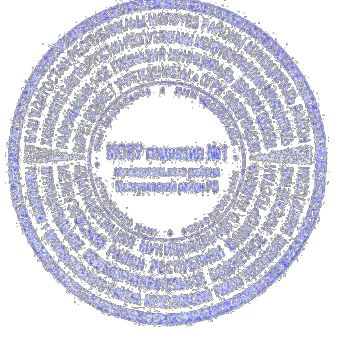 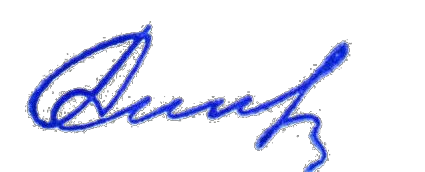 Директор МОБУ гимназия№1	/А.Л.Шадрин/ Приказ №____ от 29  августа 2018 г.Учебный планМОБУ гимназия №1 на 2018-2019 гг.Рассмотрено на заседании педагогического совета протокол №1		     от29 августа	2018гПОЯСНИТЕЛЬНАЯ ЗАПИСКАНормативно – правовая база:При разработке учебного плана гимназия руководствовалась следующими нормативными документами:Федеральным законом от 29.12.2012 № 273-ФЗ «Об образовании в Российской Федерации»;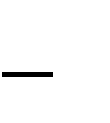 «Законом об образовании в Республике Башкортостан» от 01.07.2013 №696-з;  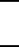 Постановлением Главного государственного санитарного врача Российской Федерации от 29.12.2010 № 189 «Об утверждении СанПиН 2.4.2.2821-10 «Санитарно- эпидемиологические требования к условиям и организации обучения в общеобразовательных учреждениях» (изменениями идополнениями);- Индивидуальными учебными планами для детей с ОВЗ, с умственной отсталостью по учебным планам ФК ГОС, утвержденного приказом Минобрнауки России от 5 марта 2004 г. № 1089, разработанного на основе федерального базисного учебного плана (БУП), утвержденного приказом Минобрнауки России от 9 марта 2004 г. № 1312.Учебнымпланом(с10по11кл.)потребованиямФКГОС,утвержденногоМОРФот05.03. 2004 г. № 1089 и Федерального базисного учебного плана для образовательных учреждений Российской Федерации, реализующих программы общего образования, утвержденного приказом Минобрнауки России от 09 марта 2004 года № 1312 (в ред. Приказов Минобрнауки РФ от 20.08.2008 № 241, от 30.08.2010 № 889, от 03.06.2011 № 1994, от 01.02.2012 № 74).Письмом Департамента общего и дошкольного образования от 20.04.2004 № 14-51- 102/13 «Рекомендации по организации профильного обучения на основе индивидуальных учебных плановучащихся»Уставом МОБУ гимназия №1УСЛОВИЯ РЕАЛИЗАЦИИ УЧЕБНОГО ПЛАНАПродолжительность учебного годаРегламентирование образовательного процесса на учебный годПродолжительность каникул в течение учебного годаКоличество классов-комплектов:Учебный план среднего общего образования ( ФК ГОС) на 2018-2019 учебный годПояснительная запискаСреднее общее образование – завершающая ступень общего образования, призванная обеспечить функциональную грамотность и социальную адаптацию обучающихся, содействовать их общественному и гражданскому самоопределению. Эти функции предопределяют направленность целей на формирование социально грамотной и социально мобильной личности, осознающей свои гражданские права и обязанности, ясно представляющей потенциальные возможности, ресурсы и способы реализации выбранного жизненного пути. Эффективное достижение указанных целей возможно при введении профильного обучения, которое является «системой специализированной подготовки (профильного обучения) в старших классах общеобразовательной школы. Профильное обучение – средство дифференциации и индивидуализации обучения, которое позволяет за  счет изменений в структуре, содержании и организации образовательного процесса более полно учитывать интересы, склонности и способности обучающихся, создавать условия для образования старшеклассников в соответствии с их профессиональными интересами и намерениями в отношении продолжения образования. При этом существенно расширяются возможности выстраивания учащимся индивидуальной образовательной траектории. Переход к профильному обучениюпозволяет:создать условия для дифференциации содержания обучения старшеклассников, построения индивидуальных образовательныхпрограмм;обеспечить углубленное изучение отдельных учебныхпредметов;установить равный доступ к полноценному образованию разным категориям обучающихся, расширить возможности ихсоциализации;обеспечить преемственность между общим и профессиональным образованием. Принципы построения базисного учебного плана для X-XI классов основаны на идее двухуровневого (базового и профильного) федерального компонента государственного стандарта общегообразования.Исходя из этого, учебные предметы могут быть представлены в учебном плане образовательной организации и/или выбраны для изучения обучающимся либо на базовом, либо на профильномуровне.В соответствии с Федеральным законом «Об образовании», Концепцией профильного обучения на третьей ступени общего образования, Федеральный базисный учебный план, утвержденный приказом       Министерства       образования       Российской       Федерации       от     09.03.2004№1312,Региональным базисным учебным планом и примерными учебными планами для общеобразовательных учреждений Республики Башкортостан, реализующих программы общего образования (утвержденным приказом МО РБ №905 от 29 апреля 2015г.), письмом Департамента   общего   и   дошкольного   образования   от   20.04.2004   №   14-51-102/13«Рекомендации по организации профильного обучения на основе индивидуальных учебных планов учащихся», в 10-11 классах гимназии осуществляется обучение по индивидуальным учебным планам.Под индивидуальным учебным планом (далее - ИУП) понимается совокупность учебных предметов (базовых, профильных и элективных курсов), выбранных для освоения обучающимися на основе собственных образовательных потребностей и профессиональных перспектив.ИУП формируется на основе Регионального базисного учебного плана, исходя из возможности гимназии в предоставлении образовательных услуг и образовательных потребностей обучающихся.ИУП состоит из трех блоков. Первый блок представлен базовыми общеобразовательными предметами, которые являются обязательными для изучения всеми старшеклассниками.  Второйблоксодержитпредметы,которыеизучаютсяповыборунапрофильномилибазовомуровне. Третий блок содержит элективные курсы.Для изучения на профильном уровне обучающиеся выбирают не менее двух из следующих предметов:-английский язык;-обществознание;право;математика.По  запросам  отдельных	обучающихся  организовано  изучение	на  профильном	уровне предметов естественно-научного цикла (физика, химия,биология).В качестве элективных учебных предметов предлагаются:-Практическая грамматика английского языка;-Теория и практика написания сочинения;-Трудные случаи пунктуации и орфографии;-История и современность;-Основы социологических знаний;-Практикум по решению математических задач.При проведении занятий по профильным и базовым дисциплинам осуществляется деление на две подгруппы групп наполняемостью 25 человек и более.Учебный план для 11 классов составлен на основе ФБУП 2004. К базовым предметам из компонента образовательного учреждения добавлены часы по русскому языку (1ч. в неделю).  1 час из компонента образовательного учреждения, отданный на элективный курс по информатике, в 11 классе отдается на новый предмет астрономия. Предмет экономика в объеме 1 ч изучается только в профильной группе (социально-экономический). Час экономики  (не профильная группа) передается на 1 час астрономии в этой группе, 1 час их профильных часов физики отдается на изучение астрономии в группе физмата.Учебный план для 10-х классов на основе соглашений по индивидуальным учебным планам составлен по трем профилям обучения (социально-экономический, физико-математический, химико-биологический). Для профильного изучения предметов биология  и химия из компонента образовательного учреждения выделено по два часа на элективный курс.Социально-экономический профиль.Профильными предметами выбраны математика, право и обществознание. На изучение математики отводится 6ч. (4 часа на алгебру и началам анализа, 2 часа на геометрию), обществознание изучается в объеме 3ч. в неделю, право – в объеме 2 часов в неделю.Предметы экономика – 1 час в неделю, география – 1 час в неделю вынесены в базовую часть. Предмет естествознание заменен на изучение отдельных предметов физика (2 ч.), химия (1 ч.), биология (1ч.).К базовым предметам из компонента образовательного учреждения добавлены часы по русскому языку (1ч.), физической культуре (1ч.).За счет часов компонента образовательного учреждения в обязательные предметы, изучаемые на базовом уровне, добавлен предмет ОБЖ (1ч. в неделю), астрономия (1 ч в неделю в 11 классе).Региональный (национально-региональный) компонент представлен предметом  «Родной язык и литература» в объѐме 2часов.Учебный план для социально-экономического профиляФизико-математический профиль.Профильными предметами выбраны математика, физика. На изучение математики отводится 6ч. (4 часа на алгебру и началам анализа, 2 часа на геометрию), физика изучается в объеме 5ч. в неделю в 10 классе и 4 часа в неделю в 11 классе.Предмет информатика и ИКТ, 2 час в неделю в 10 классе и 1 часа в неделю в 11 классе, вынесен в базовую часть.Предмет естествознание заменен на изучение отдельных предметов география (1ч.), химия (1 ч.), биология (1ч.).К базовым предметам из компонента образовательного учреждения добавлены часы по русскому языку (1ч.), физической культуре (1ч.).За счет часов компонента образовательного учреждения в обязательные предметы, изучаемые на базовом уровне, добавлен предмет ОБЖ (1ч. в неделю), астрономия (1 ч. в неделю в 11 классе), экономика (1 ч. в неделю в 10 классе).Региональный (национально-региональный) компонент представлен предметом  «Родной язык и литература» в объѐме 2часов.Учебный план для физико-математического профиляХимико-биологический профиль.Профильными предметами выбраны математика, химия и биология. На изучение математики отводится 6ч. (4 часа на алгебру и началам анализа, 2 часа на геометрию), химию – 1 ч. в неделю, биология – 1 ч. в неделю.К базовым предметам из компонента образовательного учреждения добавлены часы по русскому языку (1ч.), физической культуре (1ч.).За счет часов компонента образовательного учреждения в обязательные предметы, изучаемые на базовом уровне, добавлен предмет ОБЖ (1ч. в неделю), астрономия (1 ч. в неделю в 11 классе), экономика (1 ч. в неделю в 10 классе), информатика и ИКТ (2 ч. в неделю в 10 классе и 1 ч в неделю в 11 классе).Региональный (национально-региональный) компонент представлен предметом  «Родной язык и литература» в объѐме 2часов.Для углубленного (профильного) изучения предметов биология  и химия переданы часы на элективный курс в объеме 1 и 2 часов в неделю соответственно.Учебный план для химико-биологический профиляЭлективные учебные предметы – обязательные учебные предметы по выбору обучающихся из компонента образовательной организации. Элективные учебные предметы выполняют три основных функции: 1) развитие содержания одного из базовых учебных предметов, что позволяет поддерживать изучение смежных учебных предметов на профильном уровне или получать дополнительную подготовку для сдачи единого государственного экзамена; 2)«надстройка» профильного учебного предмета, когда такой дополненный профильный  учебный предмет становится в полной мере углубленным; 3) удовлетворение познавательных интересов обучающихся в различных сферах человеческойдеятельности.Элективные курсы направлены на развитие содержания других учебных предметов, что позволяет получать дополнительную подготовку для сдачи государственной аттестации; обеспечивает удовлетворение познавательных интересов обучающихся в различных сферах человеческой деятельности.УЧЕБНЫЙ ПЛАНСРЕДНЕЕ ОБЩЕЕ ОБРАЗОВАНИЕ(ОБУЧЕНИЕ ПО ИНДИВИДУАЛЬНЫМ УЧЕБНЫМ ПЛАНАМ) 10 КЛАССКоличество класс-комплектов – 2*С учетом деления групп численностью более 25 обучающихся11 КЛАССКоличество класс-комплектов – 3*С учетом деления групп численностью более 25 обучающихсяТаким образом, индивидуальный учебный план гимназии на 2018-2019 учебный год выполняет образовательный стандарт по базовым дисциплинам. Расширяет содержание и превышает стандарт образования по предметам приоритетных направлений работы гимназии, ориентирует обучающихся на самостоятельную, исследовательскую работу, обеспечивает условия для самоопределения обучающихся, готовит их в поступление в высшие учебные заведения.ПРИЛОЖЕНИЕк учебному плану МОБУ гимназия№1Формы проведения промежуточной аттестации на 2018- 2019 учебный годПромежуточная аттестация в  10 классахКлассы / Параметры10 кл.11кл.Начало учебного года01.09.2018 г.01.09.2018 г.Продолжительность учебного года34 учебных недели;33 учебных недели (без учета итоговой аттестацииобучающихся);Окончание учебного года31.05.2019 г.25.05.2019г.Учебные триместрыНачало триместраКонец триместраПродолжительность (количество учебных недель)1 полугодие1 сентября 2018 г30декабря 2018 г.2 полугодие9 января 2019 г.31 мая 2019 г.ИТОГОНазваниеДатаОсенние8 октября по 14 октября 2018 г.19 ноября по 25 ноября 2018 г.Зимние31 декабря по 08 января 2019 г.18 февраля по 24 февраля 2019 г.Весенние08 апреляпо14 апреля 2019 г.КлассКомплект10классы211 классы3Итого старшая ступень обучения5Федеральный компонентФедеральный компонентФедеральный компонентФедеральный компонентОбязательные учебные предметы на базовом уровнеОбязательные учебные предметы на базовом уровнеОбязательные учебные предметы на базовом уровнеОбязательные учебные предметы на базовом уровнеИнвариантная частьУчебные предметыКоличество часов за два годаобученияКоличество часов за два годаобученияИнвариантная частьУчебные предметыБазовыйуровеньИнвариантная частьРусский язык134 (2/2)Инвариантная частьЛитература201 (3/3)Инвариантная частьИстория134 (2/2)Инвариантная частьОбществознание (включая экономику и право)134 (2/2)Инвариантная частьЭкономика34 (1/0)Инвариантная частьОсновы безопасности жизнедеятельности67 (1/1)Инвариантная частьФизическая культура201 (3/3)Инвариантная частьИнформатика и ИКТХимияБиологияИностранный язык (английский)67 (1/1)67 (1/1)67 (1/1)201 (3/3)Учебные предметы по выбору на базовом или профильном уровняхУчебные предметы по выбору на базовом или профильном уровняхУчебные предметы по выбору на базовом или профильном уровняхУчебные предметы по выбору на базовом или профильном уровняхВариативная частьУчебные предметыКоличество часов за два годаобученияКоличество часов за два годаобученияВариативная частьУчебные предметыБазовыйуровеньПрофильныйуровеньВариативная частьОбществознание201 (3/3)Вариативная частьПраво134 (2/2)Вариативная частьЭкономика33 (1/0)67 (1/1)Вариативная частьМатематика267 (5/5)402 (6/6)Вариативная частьв т.ч. алгебра и начала анализагеометрия201 (3/3)134 (2/2)268 (4/4)134 (2/2)Вариативная частьГеография68 (1/1)Вариативная частьФизика134 (2/2)335 (5/4)Региональный компонентРегиональный компонентРегиональный компонентРодной язык и литература134 (2/2)134 (2/2)Компонент образовательной организацииКомпонент образовательной организацииКомпонент образовательной организацииЭлективный курс по истории67 (1/1)67 (1/1)Элективный курс по информатике 101 (2/1)101 (2/1)Элективный курс по биологии134 (2/2)134 (2/2)Элективный курс по химии134 (2/2)134 (2/2)Элективный курс по английскому языку67 (1/1)67 (1/1)Элективный курс по литературе67 (1/1)67 (1/1)Итого:Итого:2479 (37/37)2479 (37/37)Предельно допустимая учебная нагрузкапри шестидневной учебной неделеПредельно допустимая учебная нагрузкапри шестидневной учебной неделе2516 (37/37)2516 (37/37)Учебные предметыКоличество часов за два годаобученияI. Федеральный компонентI. Федеральный компонентБазовые учебные предметыБазовые учебные предметыРусский язык134 (2/2)Литература201 (3/3)Иностранный язык(английский)201 (3/3)Информатика и ИКТ101 (2/1)История134 (2/2)Физика134 (2/2)Астрономия33 (0/1)Химия67 (1/1)Биология67 (1/1)Экономика67 (1/1)Физическая культура201 (3/3)ОБЖ67 (1/1)Профильные учебные предметыПрофильные учебные предметыМатематикав т.ч. алгебра и начала анализа геометрия408 (6/6)268(4/4)134 (2/2)Обществознание201 (3/3)Право134 (2/2)II. Региональный (национально-региональный) компонентII. Региональный (национально-региональный) компонентРодной язык и литература134 (2/2)III. Компонент образовательного учрежденияIII. Компонент образовательного учрежденияЭлективные учебные предметы,учебныепрактики,проекты,	исследовательская деятельность201 (3/3)Итого:2485 (37/37)Предельно допустимая учебная нагрузкапри шестидневной учебной неделе2516 (37/37)Учебные предметыКоличество часов за два годаобученияI. Федеральный компонентI. Федеральный компонентБазовые учебные предметыБазовые учебные предметыРусский язык134 (2/2)Литература201 (3/3)Иностранный язык(английский)201 (3/3)Информатика и ИКТ101 (2/1)История134 (2/2)Обществознание (включая экономику и право)134 (2/2)Астрономия33 (0/1)Химия67 (1/1)Биология67 (1/1)Экономика34 (1/0)Физическая культура201 (3/3)ОБЖ67 (1/1)Профильные учебные предметыПрофильные учебные предметыМатематикав т.ч. алгебра и начала анализа геометрия408 (6/6)268(4/4)134 (2/2)Физика302 (5/4)II. Региональный (национально-региональный) компонентII. Региональный (национально-региональный) компонентРодной язык и литература134 (2/2)III. Компонент образовательного учрежденияIII. Компонент образовательного учрежденияЭлективные учебные предметы, учебные практики,проекты,	исследовательскаядеятельность268 (3/5)Итого:2485 (37/37)Предельно допустимая учебная нагрузкапри шестидневной учебной неделе2516 (37/37)Учебные предметыКоличество часов за два годаобученияI. Федеральный компонентI. Федеральный компонентБазовые учебные предметыБазовые учебные предметыРусский язык134 (2/2)Литература201 (3/3)Иностранный язык(английский)201 (3/3)Информатика и ИКТ67 (2/1)История134 (2/2)Обществознание (включая экономику и право)134 (2/2)Физика134 (2/2)Астрономия33 (0/1)Экономика34 (1/0)Физическая культура201 (3/3)ОБЖ67 (1/1)Профильные учебные предметыПрофильные учебные предметыМатематикав т.ч. алгебра и начала анализа геометрия408 (6/6)268(4/4)134 (2/2)Биология67 (1/1)Химия67 (1/1)II. Региональный (национально-региональный) компонентII. Региональный (национально-региональный) компонентРодной язык и литература134 (2/2)III. Компонент образовательного учрежденияIII. Компонент образовательного учрежденияБиология (элективный курс)67 (1/1)Химия (элективный курс)134 (2/2)Элективные учебные предметы, учебные практики,проекты,	исследовательскаядеятельность201 (3/4)Итого:2485 (37/37)Предельно допустимая учебная нагрузкапри шестидневной учебной неделе2516 (37/37)Учебные предметыУровеньКоличествочасов в неделюКоличествоучебных групп *ИтогоРусский языкбазовый224Литературабазовый326Родной язык и литературабазовый224Иностранный язык(английский)базовый339Алгебра и начала анализапрофильный428Геометриябазовый224Информатика и ИКТбазовый224Историябазовый224Обществознаниебазовый212Обществознаниепрофильный313Правопрофильный212Экономикабазовый122Физикабазовый212Физикапрофильный515Химиябазовый122Биологиябазовый122Географиябазовый122Основы безопасностижизнедеятельностибазовый122Физическая культурабазовый339Элективные курсы попредметамбиология111химия111английский язык111экономика111ИТОГО:80 ч.Учебные предметыУровеньКоличествочасов в неделюКоличествоучебных групп *ИтогоРусский языкбазовый236Литературабазовый339Родной язык и литературабазовый236Иностранный язык(английский)базовый339Алгебра и начала анализапрофильный4312Геометриябазовый236Информатика и ИКТбазовый133Историябазовый236Обществознаниебазовый212Обществознаниепрофильный326Правопрофильный224Экономикабазовый122Физикабазовый224Физикапрофильный414Астрономиябазовый133Химиябазовый133Биологиябазовый133Географиябазовый133Основы безопасностижизнедеятельностибазовый133Физическая культурабазовый339Элективные курсы попредметамистория111химия212биология212информатика111литература111английский язык111ИТОГО:111 ч.ПредметФорма промежуточной аттестацииРусский языкформате ЕГЭ (тестовая часть)Геометрияустно по билетамОдин из предметов по выбору (литература, информатика, физика, химия, биология,история, география, обществознание, английский язык)в формате ЕГЭ